Universitatea POLITEHNICA din BucureştiFacultatea de Ingineria şi Managementul Sistemelor TehnologiceProgramul de studii: Ingineria sudăriiPROIECT DE DIPLOMĂAutor,Absolvent ………………………………….Conducător ştiinţific,………………………………………………………….2017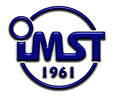 Studii universitare de LicenţăDomeniul: Inginerie IndustrialăProgramul de studii: Ingineria sudăriiTEMAPROIECTULUI DE DIPLOMĂ................................................................................................................................................................................................................................Autor,Absolvent …………………………Conducător ştiinţific,………………………………………………                     Decan,                                                   Director de departament,     Prof. dr. ing. Cristian DOICIN                                   Prof. dr. ing. Gabriel IACOBESCU2017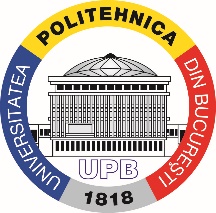 Universitatea POLITEHNICA din BucureştiFacultatea de Ingineria şi Managementul Sistemelor Tehnologice (021) 4029520, (021) 4029302/ Fax: 0213107753http://www.imst.pub.ro